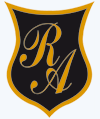          Colegio República Argentina            O’Carrol  # 850-   Fono 72- 2230332                    Rancagua                                    GUÍA DE MATEMÁTICA 7° AÑO BÁSICO                                              PORCENTAJEClase: 10Observa las siguientes figuras y escribe la fracción que corresponde a la parte sombreada. 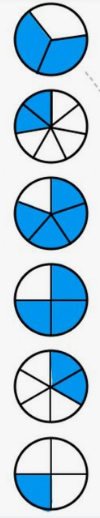 a )                b )                                                                                                                                                                                      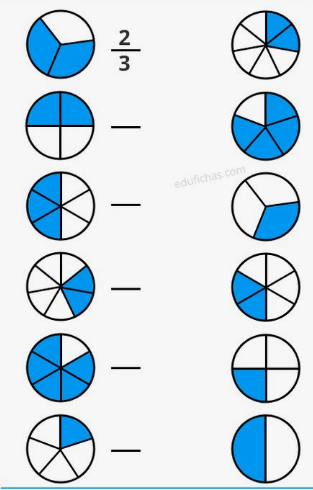      c )                                                 d )                                                   Observa la parte sombreada en las siguientes figuras y escribe a que porcentaje corresponde: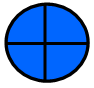 a )                    b )                           c )                         d ) Escribe el porcentaje relacionado con cada situación:En una comuna 1 de cada 4 mascotas es un gato ______________Un concurso de TV regala    de un millón de pesos ____________De un grupo de 50 personas, 10 asisten a clases de yoga _______Mi amiga, de 2 caramelos se comió 1 _______________________Escribe la fracción que corresponde al:25% _________75% _________50% _________100% ________Calcular los porcentajes: Ejemplo: Calcular el 50% de 8.000 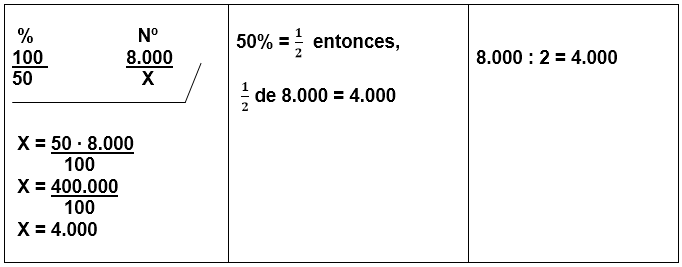 25% de 480 ___________20% de 45    ___________50% de 240 ___________En un curso de 32 estudiantes, el 25% esta con gripe. ¿Cuántos estudiantes están enfermos?Nombre:Curso:     7° Años                        Fecha: Semana 10 del 1 al 5 de Junio 2020Objetivo de Aprendizaje: Mostrar que comprenden el concepto de porcentaje.>Representándolo de manera pictórica.>Calculando de varias maneras.>Aplicándolo a situaciones sencillas.Instrucciones:A partir de las explicaciones dadas anteriormente, resuelve cada uno de los siguientes ejercicios.Frente a cualquier inquietud, no dudes en consultar por los medios de comunicación que dispongas.Anímate a desarrollar con alegría y esfuerzo este contenido, poniendo a prueba tus propias potencialidades. Tú eres capaz de esto y mucho más.